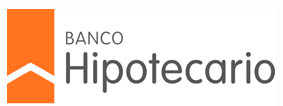 DECLARACION JURADA PERCEPCIÓN RG 5.272 AFIP Sujetos u Operaciones no alcanzadasLugar       fecha       de       de 20           (nombre y apellido), en mi carácter de titular de la Tarjeta de Crédito  / Tarjeta de Débito  (marcar lo que no corresponde) Visa N°       (indicar número correspondiente) manifiesto con carácter de Declaración Jurada que de acuerdo a lo establecido por el Art. 5 inc. c) RG 4.815 de AFIP, NO he realizado operaciones según lo establecido en el Art. 35° inciso b), c), d) y e) de la Ley 27.541 en el periodo       (agregar periodo reclamado) por un monto igual o superior a USD 300 (Dólares Estadounidenses Trescientos) mensuales, contabilizando todos mis productos del sistema financiero argentino, por lo cual me encuentro exento del pago de la Percepción RG 5.272. Para respaldar esta declaración adjunto consulta de información “CENTRAL DE DEUDORES DEL SISTEMA FINANCIERO” realizada en el siguiente link: https://www.bcra.gob.ar/bcrayvos/situacion_crediticia.asp Por lo expuesto, requerimos procedan con la devolución del Impuesto percibido.En caso que la AFIP entienda que lo declarado precedentemente es incorrecto, me comprometo a abonar al organismo el impuesto omitido mediante el mecanismo de autopercepción/auto retención establecido en el art. 12° de la Resolución General (AFIP) N° 4.659, manteniendo integralmente indemne al Banco Hipotecario SA, por todo y cualquier reclamo administrativo y/o judicial al que pueda estar expuesto en relación a la presente declaración jurada, como así también a ingresar la percepción Rg 4815 mediante el aplicativo SICORE.FIRMA DEL TITULAR:FIRMA DEL TITULAR:NOMBRE/S Y APELLIDO/S COMPLETOS (SIN ABREVIATURAS NI INICIALES)NOMBRE/S Y APELLIDO/S COMPLETOS (SIN ABREVIATURAS NI INICIALES)DOCUMENTO: TIPO Y Nº CUIT NRO: